                  КАРАР                                                                   ПОСТАНОВЛЕНИЕ           07 апрель 2023 й.                          №  13                        07 апреля 2023 г.О плане мероприятий но обеспечению пожарной безопасности в                      весенне-летний пожароопасный период 2023 года на территории сельского поселения Максим-Горьковский сельсовет муниципального района Белебеевский район Республики БашкортостанВ соответствии с п.7 ч.1 ст.15 Федерального закона от 06.10.2003 года №131 -ФЗ «Об общих принципах организации местного самоуправления в Российской Федерации» с целью предупреждения чрезвычайных ситуаций, обеспечения пожарной безопасности в населенных пунктах, промышленных предприятиях, организациях и учреждениях всех форм собственности, расположенных на территории сельского поселения Максим – Горьковский муниципального района Белебеевский район Республики Башкортостан,ПОСТАНОВЛЯЮ:Утвердить план мероприятий по обеспечению пожарной безопасности в весенне-летний пожароопасный период 2023 года на территории сельского поселения Максим – Горьковский сельсовет муниципального района Белебеевский район (прилагается).Рекомендовать:руководителям предприятий, организаций и учреждений выполнить требования, предусмотренные Федеральным законом от 21 декабря 1994года       № 69-ФЗ «О пожарной безопасности» и Федеральным законом от 22 июля 2008года № 123-ФЗ «Технический регламент о требованиях пожарной безопасности».Контроль за выполнением данного постановления оставляю за  собой.Врио главы сельского поселения                                                         Ю.А. СолохинаУтвержденпостановлением Администрации сельского поселения Максим – Горьковский сельсовет муниципального района Белебеевский район Республики Башкортостан№ 13 от 07.04.2023 года ПЛАНмероприятий по обеспечению пожарной безопасности
в весенне-летний пожароопасный период 2023 года
на территории сельского поселения Максим – Горьковский сельсовет муниципального района Белебеевский район Республики БашкортостанБашkортостан РеспубликаhыБəлəбəй районы муниципальрайоныныӊМаксим – Горький ауыл советыауылбиләмәhе хакимиәте.Горький ис. ПУЙ ауылы, Бакса урамы,  3Тел.2-07-40 , факс: 2-08-98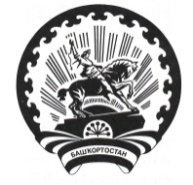 Республика БашкортостанАдминистрация сельского поселения Максим – Горьковский сельсовет муниципального района Белебеевский район 452014, с. ЦУП им. М.Горького, ул. Садовая, д. 3Тел. 2-07-40, факс: 2-08-98№п/пНаименование мероприятийСрокисполненияОтветственные за исполнение.1.Проведение инструктивных совещаний с представителями объектов, старостами населенных пунктов, ответственными за противопожарное состояние по обеспечению пожарной безопасности в весенне-летний период.До 15.04.2023 г.Руководители организаций и учреждений всех форм собственности (по согласованию)2.Проведение в поселках и сельских населенных пунктах подворных обходов с последующим обсуждением на сходах граждан вопросов предупреждения пожаров в быту, наведения чистоты и порядка во дворах частного сектора после таяния снежного покрова.2-3 квартал 2023 г.Администрация СП (по согласованию)3.Проведение в жилом секторе сельского поселения Максим- Горьковский сельсовет муниципального района Белебеевский район надзорно-профилактической операции «Жилище-2020».по отдельному плану. В течение пожароопасного периода Администрация СП (по согласованию)4.Проведение проверок противопожарного состояния предприятий, организаций и учреждений силами членов пожарно-технических комиссий, добровольных пожарных дружин, а также ответственных за противопожарное состояние объектов и их структурных подразделений. Результаты проверок представить в Администрацию сельского поселения Максим – Горьковский сельсовет муниципального района Белебеевский район  РБ2-3-й квартал 2023 г.Руководители организаций и учреждений всех форм собственности (по согласованию)5.Организация проведения ремонта искусственных противопожарных водоемов, сетей наружного противопожарного водоснабжения, а также подъездных путей на территориях объектов. Оборудовать имеющихся водонапорных башен устройством для забора воды пожарной техникой в любое время года.До 20.05.2023г.Администрация СП (по согласованию), руководители организаций и учреждений всех форм собственности (по согласованию)6Оборудование в каждом населенном пункте сельского поселения запруды с подъездами (пирсами 12x12 метров) к водоемам, оборудовать водонапорные башни устройством для забора воды пожарной техникой.До 20.05.2023г.Администрация СП (по согласованию) 7.Проведение в образовательных учреждениях сельского поселения Максим – Горьковский сельсовет муниципального района месячник пожарной безопасности.Апрель 2023г.Администрация СП (по согласованию), руководители организаций и учреждений8В целях предупреждения пожаров от детской шалости с огнем:провести беседы с родителями на родительских собраниях в школах и дошкольных учреждениях;провести «Уроки безопасности» по вопросам соблюдения противопожарных требований в быту и школе;организовать экскурсии в подразделения пожарной охраны;организовать показ видеофильмов на противопожарную тематику в подведомственных учреждениях, Апрель-май2023г.В течение учебного года.Администрация СП (по согласованию), руководители организаций и учреждений)9.Провести необходимый ремонт зданий и помещений муниципальных и добровольных пожарных команд, комплектацию помещений устойчивой телефонной связью, пожарную и приспособленную технику пожарнотехническим вооружением, горюче-смазочными материалами; работников - боевой одеждой. Организовать круглосуточное дежурство указанных подразделений пожарной охраны.Немедленно и постоянно.Администрация СП (по согласованию), , руководители предприятий (по согласованию)10.Привести в пожаробезопасное состояние объекты животноводства (очистить территории от сгораемого мусора, организовать охрану, обесточить все бездействующие здания и т.д.)Апрель-май2023г.Руководители сельхозпредприятий, (по согласованию)11.Рассмотреть вопросы пожарной безопасности в весенне-летний период на сходах граждан с приглашением руководителей объектов, ОНД по Белебеевскому району и разработать планы мероприятий по каждому населенному пункту.Апрель 2023г.Администрация СП, (по согласованию)12.Провести обследование мест хранения и переработки продукции в период подготовки и проведения посевной кампании.Апрель-май2023г.Руководители сельхоз предприятий, (по согласованию)13.Провести занятия с ответственными за противопожарное состояние объектов, инженерами по ТБ, внештатными инспекторами пожарной охраны по изучению правил пожарной безопасности в Российской Федерации.Апрель-май2023г.Администрация СП (по согласованию), руководители предприятий (по согласованию)14.Провести месячник пожарной безопасности с 01.05.2020г. по 30.05.2020г., в первую очередь, выполнив следующие мероприятия:- обучить по программе пожарно-технического минимума ИТР, рабочих и служащих промышленных и сельскохозяйственных предприятий, баз, складов, лечебных, учебных, культурно-оздоровительных и зрелищных учреждений, согласно Приказа МЧС РФ № 645 от 12.12.2007;17.04.2023г.-17.05.2023г.Руководители организаций и учреждений всех форм собственности, Администрация СП (по согласованию)обучить население по месту жительства правилам пожарной безопасности посредством посещения на дому, прессы, радио и телевидения;совместно с редакцией газеты «Белебеевские известия» провести рейды по проверке противопожарного состояния отдельных населенных пунктов, предприятий, цехов с последующим освещением вопроса в СМИ;провести в сельских населенных пунктах подворные обходы частного жилого сектора с последующим обсуждением вопросов предупреждения пожаров в жилом секторе на заседаниях уличных комитетов, сходах граждан и т.п.15.Обеспечить выполнение первичных мер пожарной безопасности в границах каждого населённого пункта поселений, установить в населенных пунктах баннеры (плакаты) по профилактике пожаров.ПостоянноАдминистрация СП (по согласованию)16.Запретить сжигание мусора на территории населенных пунктов района и разведение костров в лесных массивах в пожароопасный период.Немедленно и постоянноАдминистрация СП (по согласованию)17.Провести рейды по проверке противопожарного состояния мест проживания взятых на учет малоимущих, одиноких престарелых пенсионеров и инвалидов, многодетных семей, а также лиц, склонных к злоупотреблению алкогольной продукции и наркоманов с принятием соответствующего решения.В ходе операции «Жилище- 2023»Администрация СП (по согласованию)18. Провести проверки подвальных и чердачных помещений, пустующих и подлежащих снос строений, гаражей, выгончиков.Апрель-май 2023г.Администрация СП (по согласованию)19.Разработать меры по реализации положений Федерального закона    «О    садоводческих,    огороднических    и    дачных некоммерческих  объединений  граждан»  в  части  оказания поддержки     садоводам,     огородникам     и    дачникам     по инженерному    обеспечению     и    пожарной    безопасности территорий.01.06.2023г.Администрация СП (по согласованию)20.Разработать    и    осуществить    комплекс    мероприятий    пообеспечению пожарной безопасности объектов попадающих в зоны возможного затопления и подтопленияАпрель-май 2023г.Администрация СП (по согласованию)21.Подготовить   список   населенных   пунктов,   потенциально подвергающихся    опасности    лесных    пожаров,    принять соответствующие меры по обеспечению их противопожарнойзащиты   в   пожароопасный   период,   разработать   паспорта		безопасности       населенных       пунктов,       садоводческих,	огороднических и дачных некоммерческих объединений.Апрель-май 2023г.Администрация СП (по согласованию)22.Обеспечить   условия   для   беспрепятственного   подъезда   и установки                  пожарно-спасательной                 техники, работоспособности          наружного          и          внутреннего противопожарного     водоснабжения     возле     зданий     для проживания людей.ПостоянноАдминистрация СП (по согласованию)23. Организовать   регулярное    освещение   в    СМИ    вопросов предупреждения пожаров в весенне-летний пожароопасный период.ЕжемесячноАдминистрация СП (по согласованию)24. Принять     дополнительные     меры     по     бесперебойному снабжению электро и теплоэнергией, газом и телефонной связью   всех   видов   подразделений   пожарной   охраны   на территории района, ведомственную пожарную охрану и не допущение   отключений   даже   в   случае   несвоевременной платы за оказанные услуги.ПостоянноРуководители организаций и учреждений всех форм собственности25.Провести     опашку    лесных    массивов    прилегающих    к населенным   пунктам,   летним   оздоровительным   лагерям, санаториям.Апрель-май 2023г.Администрация СП 26.Привести в боевую готовность средства пожаротушения и привлекаемую   технику   для   тушения   пожаров   в   лесных массивах,      согласно   оперативного   плана   утвержденного Постановлением   Главы   Администрации   муниципального района Белебеевский район от 21.01.2011года № 43.Апрель-май 2023г.Администрация СП (по согласованию)27.Провести соответствующую работу по обеспечения пожарной безопасности        лечебно-оздоровительных,        дошкольных учреждений, мест летнего отдыха детей и подростков.Апрель-май 2023г.Администрация СПРуководители организаций и учреждений всех форм собственности (по согласованию)28.Продолжить работу по созданию добровольной  пожарной охраны в поселениях, в соответствии с ФЗ № 100 от 6 мая 2011    года   N    "О   добровольной    пожарной    охране"    и Федеральный закон от 21 декабря 1994 года N 69-ФЗ "О пожарной безопасности"Апрель-май 2023г.Администрация СП (по согласованию)29Организовать проверку ДПФ на территории районаПо отдельному графикуАдминистрация СП (по согласованию)30.Продолжить обучение добровольных пожарных на базе ПЧ-43ПостоянноАдминистрация СП (по согласованию)